February 9, 2021Via electronic service only due to Emergency Order at M-2020-3019262In Re: P-2020-3022988(SEE ATTACHED)Petition of Pike County Power & Lightfor approval of Default Service Plan and Waiver of Commission Regulations and Nunc Pro Tunc Treatment Cancellation Notice	This is to inform you of the following cancellation:Type:		Initial Call-In TelephonicDate:		Wednesday, February 10, 2021Time:		10:00 AMPresiding:	Administrative Law Judge Eranda VeroTelephone:	215.560.2105	Please mark your records accordingly.P-2020-3022988 - PETITION OF PIKE COUNTY POWER AND LIGHT FOR APPROVAL OF DEFAULT SERVICE PLAN AND WAIVER OF COMMISSION REGULATIONS AND NUNC PRO TUNC TREATMENT Updated 1/8/21WHITNEY E SNYDER ESQUIRE
THOMAS J SNISCAK ESQUIRE
HAWKE MCKEON AND SNISCAK LLP100 N 10TH STREETHARRISBURG PA  17101717.236.1300
Accepts eService
wesnyder@hmslegal.com
tjsniscak@hmslegal.com
Representing Pike County Power and Light*DAVID EVRARDARON J BEATTYOFFICE OF CONSUMER ADVOCATE5TH FLOOR FORUM PLACE555 WALNUT STREETHARRISBURG PA 17101 1923devrard@paoca.orgabeatty@paoca.orgSHARON WEBB ESQUIRE OFFICE OF SMALL BUSINESS ADVOCATE 555 WALNUT STREET 1ST FLOOR HARRISBURG PA  17101 717.783.2525
Via e-mail only due to Emergency Order at M-2020-3019262 swebb@pa.gov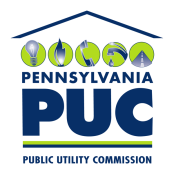  PUBLIC UTILITY COMMISSIONOffice of Administrative Law Judge400 NORTH STREET, HARRISBURG, PA 17120IN REPLY PLEASE REFER TO OUR FILE